調理状況調査票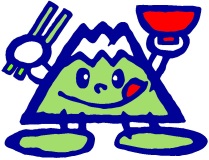 ★責任者と同じ場合は記入不要です。☆【洗浄済、消毒済、カット済、冷凍、レトルト、市販品、調理済】などを記入してください。※使用食器は使い捨て容器に限ります。〒４００－８５０１　甲府市丸の内１丁目６番１号　山梨県県民生活部消費生活安全課内第１４回食育推進全国大会山梨県実行委員会　事務局TEL：０５５－２２３－１３５５　 FAX：０５５－２２３－１３２０企業名・団体名責任者氏名携帯電話★食品衛生責任者氏名携帯電話取扱品目最大取扱予定数量／１日　　　　　　食原材料（☆状態）原材料（☆状態）調理から提供までの方法（具体的に）調理から提供までの方法（具体的に）調理から提供までの方法（具体的に）